Điểm chuẩn Trường ĐH Sư phạm Kỹ thuật TPHCM từ 17-26,75 điểm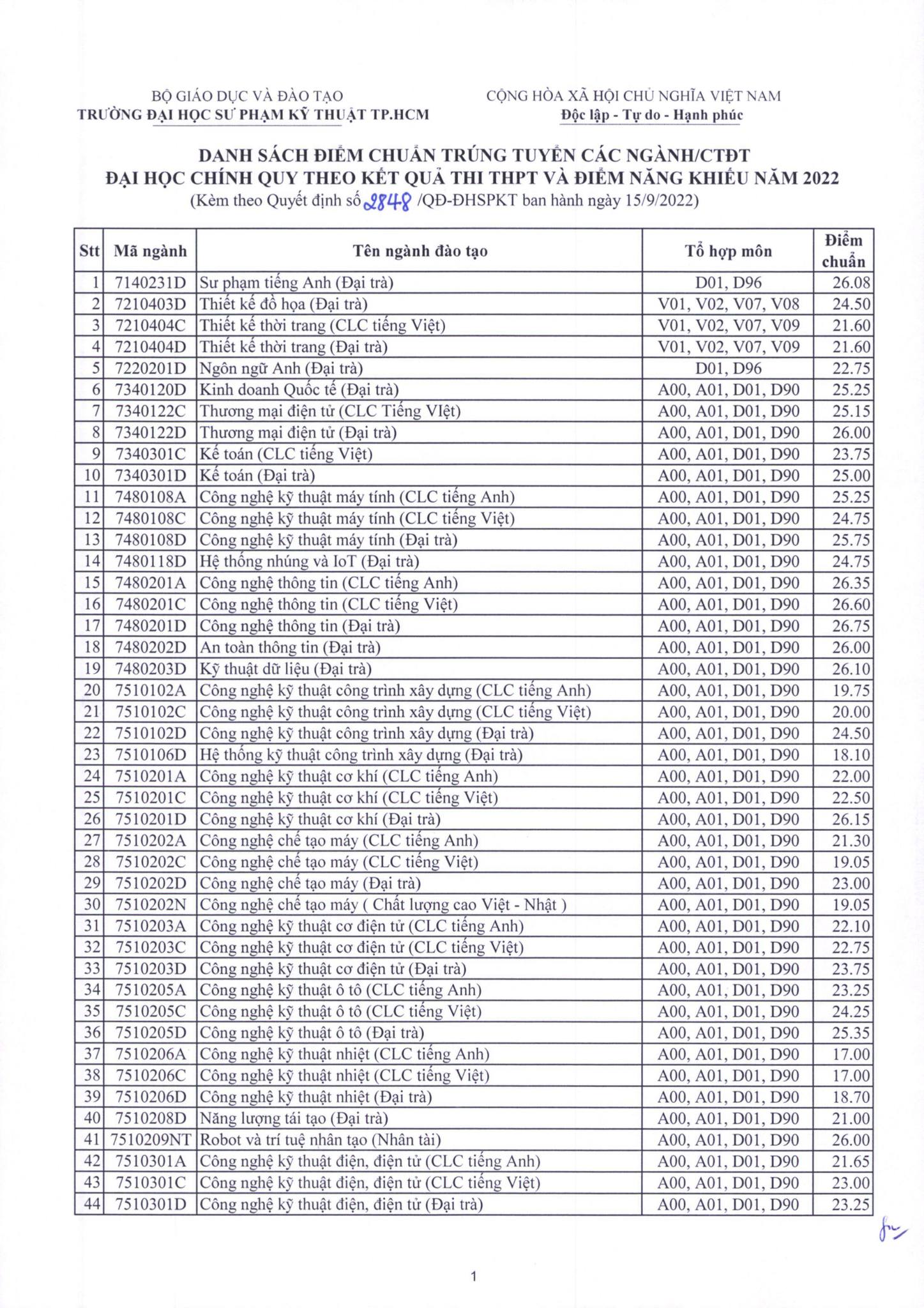 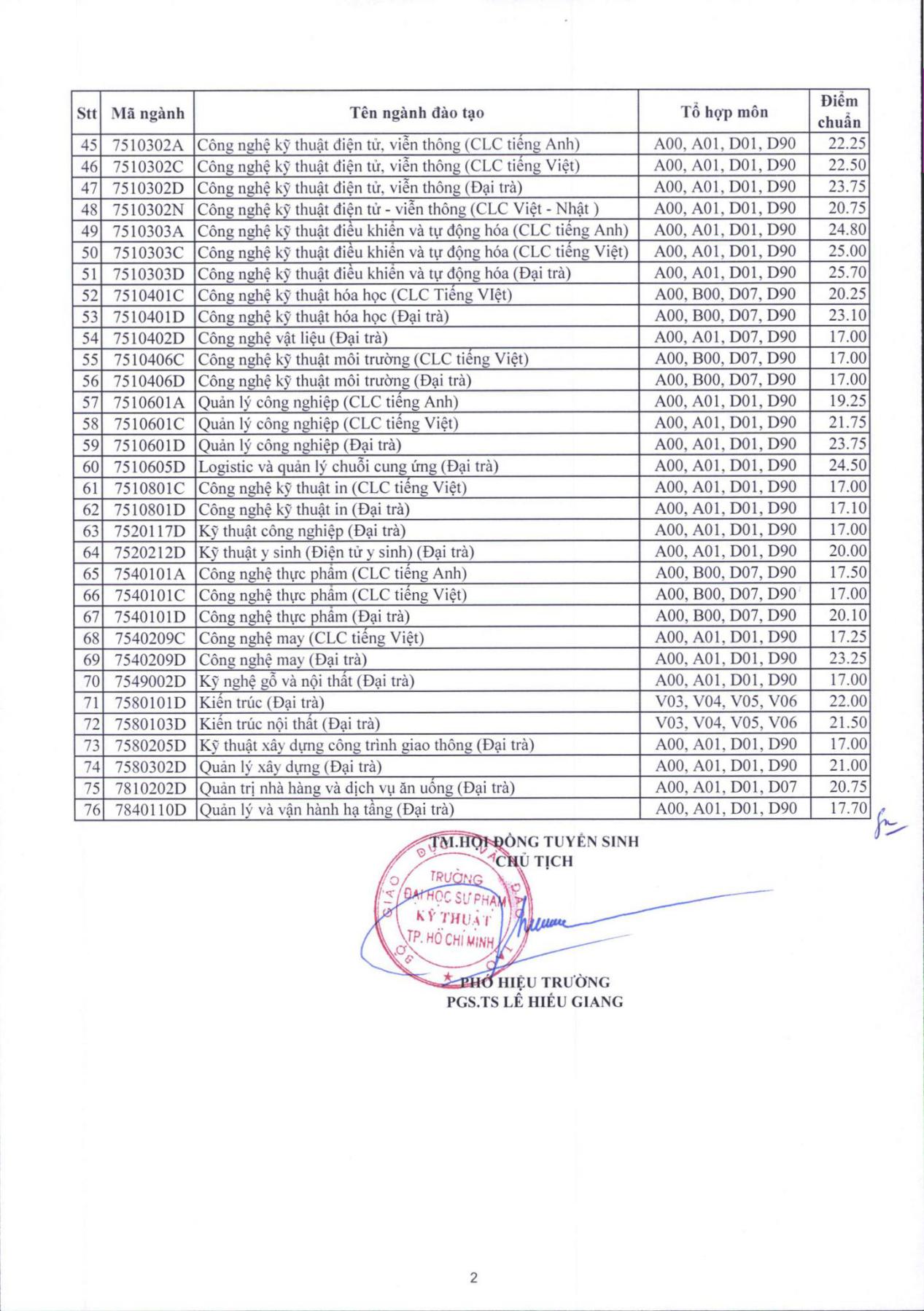 